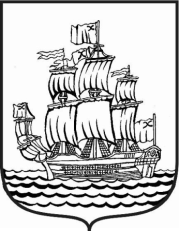 МУНИЦИПАЛЬНЫЙ СОВЕТМУНИЦИПАЛЬНОГО ОБРАЗОВАНИЯмуниципальный округ Адмиралтейский округ4 созыв_____________________________________________________________________________РЕШЕНИЕ № 6Санкт – Петербург                                                                                     от 19 марта 2014 года                                                                                                                      протокол № 3Содержание: «О формировании комиссии по проведению публичных слушаний и назначении публичных слушаний проекта Решения Муниципального Совета МО Адмиралтейский округ «Об утверждении отчета об исполнении бюджета муниципального образования муниципальный округ Адмиралтейский округ за 2013 год»»В соответствии со ст. 19 Закона Санкт-Петербурга от 23 сентября 2009 года № 420-79 «Об организации местного самоуправления в Санкт-Петербурге», положениями ст. 22 и ст. 23 Устава МО Адмиралтейский округ Муниципальный Совет муниципального образования муниципальный округ Адмиралтейский округ решил:Сформировать комиссию по проведению публичных слушаний проекта Решения Муниципального Совета МО Адмиралтейский округ «Об утверждении отчета об исполнении бюджета муниципального образования муниципальный округ Адмиралтейский округ за 2013 год» в следующем составе: Возложить обязанности по сбору предложений и замечаний граждан по проекту Решения Муниципального Совета МО Адмиралтейский округ «Об утверждении отчета об исполнении бюджета муниципального образования муниципальный округ Адмиралтейский округ за 2013 год» на Базана Олега Ивановича – главный специалист по правовым и бюджетным вопросам местной Администрации МО Адмиралтейский округ.Адрес: СПб, ул. Декабристов, д.18, каб. № 4, тел. 312 – 31 – 83.Утвердить Порядок учета предложений и порядок участия граждан в обсуждении проекта Решения Муниципального Совета МО Адмиралтейский округ «Об утверждении отчета об исполнении бюджета муниципального образования муниципальный округ Адмиралтейский округ за 2013 год» согласно Приложения № 1 к настоящему Решению.Провести публичные слушания проекта Решения Муниципального Совета МО Адмиралтейский округ «Об утверждении отчета об исполнении бюджета муниципального образования муниципальный округ Адмиралтейский округ за 2013 год» «16» апреля 2013 года в 1130 по адресу: Санкт-Петербург, ул. Почтамтская, д.13.Опубликовать настоящее Решение в муниципальной газете «Адмиралтейский Вестник».Настоящее Решение вступает в силу со дня его официального опубликования (обнародования).Контроль за исполнением решения возложить на Главу МО Адмиралтейский округ.Глава МО Адмиралтейский округ                                                                         П.М. КебелешПриложение № 1 кРешению Муниципального Совета МО Адмиралтейский округ от 19 марта 2014 года № 6ПОРЯДОК учета предложений и порядок участия граждан в обсуждении проекта Решения Муниципального Совета МО Адмиралтейский округ «Об утверждении отчета об исполнении бюджета муниципального образования муниципальный округ Адмиралтейский округ за 2013 год»Настоящий порядок обсуждения проекта Решения Муниципального Совета МО Адмиралтейский округ «Об утверждении отчета об исполнении бюджета муниципального образования муниципальный округ Адмиралтейский округ за 2013 год» принят в целях выявления, учета мнения и интересов населения по вопросу, вынесенному на публичные слушания.Все заинтересованные лица и жители МО Адмиралтейский округ могут дополнительно ознакомиться с проектом Решения Муниципального Совета МО Адмиралтейский округ «Об утверждении отчета об исполнении бюджета муниципального образования муниципальный округ Адмиралтейский округ за 2013 год» в приемной местной Администрации МО Адмиралтейский округ по адресу: Санкт-Петербург, 190000, ул. Декабристов, д.18, тел. 312 – 31 – 83, понедельник-четверг с 1000 до 1700.Участники публичных слушаний вправе представить свои письменные предложения и замечания, касающиеся обсуждаемого вопроса, для включения их в протокол публичных слушаний до 1600 «23» апреля 2014 года по указанному в пункте 2 адресу в кабинет № 4 (Главный специалист по правовым вопросам местной Администрации МО Адмиралтейский округ – Базан Олег Иванович).Письменные предложения и замечания в обязательном порядке должны быть подписаны подающим лицом с указанием: фамилии, имени, отчества, паспортных данных или данных документа, заменяющего паспорт гражданина РФ, места жительства в соответствии с указанными документами.Перед началом публичных слушаний все его участники должны зарегистрироваться в листе регистрации указав в нем ФИО и место жительства и(или) регистрации.В ходе проведения публичных слушаний участники могут задавать вопросы, вносить предложения и замечания по теме проведения слушаний, которые в обязательном порядке фиксируются в протоколе публичных слушаний.По итогам публичных слушаний принимается решение в форме рекомендательного заключения, которое направляется в Муниципальный Совет.1.1. Председатель комиссии -  Рудиков В.В., специалист по работе с населением СПбМКУ «Управление по работе с населением МО Адмиралтейский округ»;1.2. Члены комиссии-  Базан О.И., главный специалист по правовым и бюджетным вопросам отдела учета, отчетности и бюджета местной Администрации МО Адмиралтейский округ;- Дмитриева З.В., заместитель Главы местной Администрации МО Адмиралтейский округ;